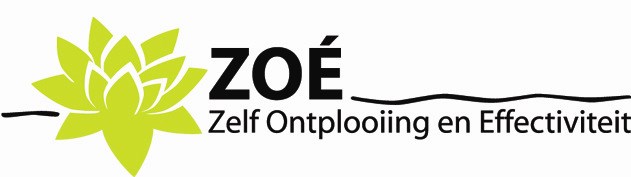 Aanmeldingsformulier - Voorbereiding  Je meld je aan voor de retreat ‘Op reis om thuis te komen’, in Griekenland van 16-23 april 2023. Dit programma helpt je resultaten te bereiken en je functioneren te verrijken en blijvend te veranderen. Het traject kijkt naar de hele persoon en de context en focust op inspiratie en het stimuleren van gedrag dat leidt tot meer voldoening, plezier, effectiviteit en balans in leven en werk. Je hebt kennisgemaakt met (een van) de trainers. Zie voor de totale tijdsinvestering de pagina ‘Afspraken omtrent traject’, nr.2 De trainingsweek wordt verzorgd door Caroline van Hoogstraten en Ineke van den Berg. De professioneel inhoudelijke verantwoordelijkheid wordt door beiden gezamenlijk gedragen. De organisatie en administratie loopt via ZOÉ Training en Coaching.  Persoonsgegevens Naam:  Adres:  Telefoonnummer(s) waarop je gebeld wilt worden:  Email:  Werk gerelateerde informatie Functie:  Opleiding en training (voor zover relevant voor dit programma):  Werkzaam bij (naam bedrijf en evt. korte omschrijving bedrijf): Functie (titel en evt. korte omschrijving): Geef je leiding, zo ja aan hoeveel personen:  Neem de tijd om de volgende vragen te beantwoorden. Sommige vragen geven ons inzicht in waar je momenteel staat. Andere vragen zullen je aan het denken zetten over wat je verwacht van dit traject, van je werk en van het leven in het algemeen. Deze informatie vormt een goede basis voor onze verdere samenwerking. Training Wat wil je in ieder geval met dit traject bereiken? Wat is de aanleiding om juist nu deel te nemen aan dit programma? Werk Wat zijn je belangrijkste werk gerelateerde doelstellingen? Wat zijn je persoonlijke doelstellingen? Hoe hangen je werk gerelateerde doelstellingen en je persoonlijke doelstellingen met elkaar samen? Persoonlijk Alleenstaand/samenwonend/gehuwd Kinderen/geen kinderen Ben je wel eens onder psychologische of psychiatrische behandeling geweest? Zo ja, wanneer en waarvoor?  Heb je lichamelijke klachten of spanningsklachten? Zo ja, welke? Gebruik je medicijnen? Zo ja, welke? Ben je op dit moment praktiserend lid van een kerk, een genootschap of een andere spiritueel praktiserende organisatie? Zo ja, welke? Heb je mensen om je heen waar je op terug kunt vallen, bijv. partner, vrienden? Heb je zelf nog informatie, vragen of opmerkingen die je graag wilt vermelden? Kwaliteiten Kun je een top zeven maken van je unieke kwaliteiten? Dank je wel! Wil je de afspraken aangaande het trainingsprogramma doornemen en ondertekenen? Breng je deze voorbereidingsopdracht, een aantekenschrift en je agenda mee naar de intakesessie of voorbereidingsbijeenkomst. Tot dan! AFSPRAKEN OMTRENT TRAJECT De investering voor het programma is € 2.498,00. Inbegrepen: 7 daagse training met groepsgewijze en individuele professionele begeleiding door twee trainers, trainingsmaterialen, logies en ontbijt op basis van eenpersoonskamer in ZOÉ huis of appartement in de buurt, koffie, thee en fruit onbeperkt, transfer vliegveld-locatie en vervoer ter plekke en kennismakingsbijeenkomst en/of -gesprek vooraf. Niet inbegrepen: Vlucht (kosten zijn naar schatting 350,- tot € 400,- afhankelijk van het moment van boeken: Amsterdam of Düsseldorf – Kalamata v.v. met Transavia of Condor), lunches en diner (schatting voor de hele week € 150,- tot 200,-), eventuele persoonlijke uitgaven en een reis- en annuleringsverzekering. ZOÉ Training en Coaching staat ingeschreven in het register van het CRKBO (Centraal Register Kort Beroeps Onderwijs) en kan de opleiding daardoor BTW-vrij aanbieden. Betaling geschiedt binnen 14 dagen na factuur en uiterlijk twee weken voorafgaand aan de datum van aanvang van de training. Betalingsvoorwaarden staan eveneens vermeld op de te ontvangen factuur. Het totale traject bestaat uit een kennismakingsgesprek/-bijeenkomst, een voorbereidende opdracht, de week-retreat en een gesprek achteraf. Uw totale tijdsinvestering hierin bedraagt: kennismakingsbijeenkomst 2,5 uur, voorbereidende opdracht 2-4 uren, week-retreat 7 dagen aaneengesloten, gesprek achteraf 1 uur.  Als uw trainers en coaches beloven wij u dat alle informatie die u ons toevertrouwt, strikt vertrouwelijk door ons wordt behandeld. Als deelnemer belooft u dat u vertrouwelijk zult omgaan met alle informatie die tijdens de trainingsweek door deelnemers ingebracht wordt.  Training en Coaching, dat geen advisering, therapie of counseling is, kan gaan over specifieke persoonlijke projecten, werk gerelateerde zaken of algemene omstandigheden in het leven of het werk van de deelnemer. Andere diensten die de trainers/coaches leveren zijn waarde verduidelijking, brainstormen, actieplannen identificeren, gedragspatronen in het leven van de deelnemer onderzoeken, het geven van feedback, verhelderende vragen stellen en verzoeken doen die de cliënt tot actie aanzetten.  Tijdens de samenwerkingsrelatie zullen wij aansturen op directe en persoonlijke interactie. U kunt rekenen op eerlijke en directe vragen en feedback. Mocht u of de trainers/coaches van mening zijn dat de training/coaching niet aan de verwachtingen voldoet, dan zult u dat beiden kenbaar maken en actie ondernemen ter bevordering van de effectiviteit.  De deelnemer onderkent dat de effectiviteit van de training/coaching afhankelijk is van eigen inzet. De deelnemer is zelf verantwoordelijk voor de te bereiken resultaten. Alleen actieve en doelgerichte inzet door de deelnemer kan leiden tot succes. De trainers/coaches zijn verantwoordelijk voor een professionele, effectieve begeleiding en facilitering van het traject. Resultaten worden bereikt door een doelgerichte, systematische en op de deelnemer afgestemde aanpak van het traject. Het werken in en door middel van een groep is hierbinnen essentieel. Alle methoden, werkvormen en materialen die u tijdens de training ter beschikking worden gesteld, kunt u naar goeddunken inzetten in uw eigen praktijk. Wij verzoeken u de bron te vermelden en de materialen niet aan derden te verspreiden.  Annuleringsregeling: Wanneer u verhinderd bent, geldt de volgende annuleringsregeling: bij annulering tot een maand voorafgaand aan de startdatum wordt 50% van de deelnamekosten in rekening gebracht. Bij annulering binnen een maand voor aanvang worden de volledige kosten in rekening gebracht. U kunt uitsluitend telefonisch, gevolgd door bevestiging per email, afzeggen. Wij adviseren u een annuleringsverzekering af te sluiten. U bent verplicht een reisverzekering af te sluiten, die kosten van verlies, diefstal, medische kosten en aansprakelijkheid afdoende dekken.  U bent verplicht ons voldoende te informeren over uw geestelijke/lichamelijke toestand, alsook over bijzondere omstandigheden die van invloed kan/kunnen zijn op het trainingstraject. U bent te allen tijde verantwoordelijk voor uw eigen gezondheid.Indien wenselijk, wordt in overleg met u contact opgenomen met uw leidinggevende of andere betrokken instantie. Informatie wordt alleen verstrekt na schriftelijke toestemming van u. Op deze training zijn van toepassing de Algemene voorwaarden, zoals vermeld in de bijlage van dit aanmeldingsformulier.  Voor eventuele klachten wordt verwezen naar de beroepsverenigingen waar de trainers lid van zijn en de procedures welke door deze verenigingen gehanteerd worden: NOLOC, CMI, NIP. Naam deelnemer:  Geboortedatum:  Heeft de afspraken en algemene voorwaarden gelezen en gaat hiermee akkoord. Plaats:  Datum:  	 	 	 	Handtekening: N.B.  De deelnemer heeft na ondertekening van het aanmeldingsformulier een bedenktermijn van zeven werkdagen na datum tekening.  Verzoek: Wil je voor je eigen administratie een copie maken van het ingevulde en ondertekende aanmeldingsformulier? Wil je naam, verwijzer en postadres doorgeven van degene die de betaling voor dit programma voor zijn rekening neemt? Namen coaches/trainers: Ineke van den Berg, Caroline van Hoogstraten Hebben de afspraken en algemene voorwaarden gelezen en gaan hiermee akkoord. Plaats: Datum: 	 	 	 	 	Handtekening:  	  	 	 	 	 	 	Handtekening:  Bijlage aanmeldingsformulier: Algemene voorwaarden.  